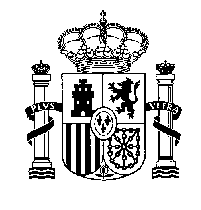 Sofía, 27 de octubre de 2020Efectivamente este año 2020, bisiesto, está resultando terrible para lo cultural y especialmente dificultoso para lo educativo. La sabiduría popular del refranero siente aversión por lo que sale de la norma establecida y un año con un día de más, por mucho que se repita cíclicamente, es una excepción a la norma. De todos los refranes que he podido rastrear sobre los años bisiestos en español me resulta definitivo el que sentencia, “Año bisiesto, año siniestro” que, como se desprende de su contundencia, no necesita explicación.Por ello, redobla su valor en estos tiempos siniestros una iniciativa como la acometida por el Departamento de Lenguas Extranjeras y Lingüística aplicada de la Universidad de Economía Nacional y Mundial de Bulgaria, al programar y llevar a cabo en dificilísimas circunstancias un Congreso sobre la enseñanza de lenguas extranjeras que conmemora los 100 años de educación desarrollados por la institución en este ámbito.Muchos conocemos las largas horas de trabajo que exige la organización de un Congreso Internacional presencial de estas características. Llevar a cabo esta valiente iniciativa, además, en las condiciones excepcionales a que obliga la pandemia de COVID19,  pone de manifiesto en primer término la dedicación al alumnado y a la investigación por parte de los organizadores. En segundo lugar su responsabilidad y compromiso con lo educativo a todos los niveles.Mis felicitaciones a todo el equipo organizador del evento, con la profesora Daniela Koch-Kozhuharova a la cabeza. Su tenacidad, esfuerzo y dedicación muestran ahora los resultados. Mi enhorabuena por decidir arriesgar y por su compromiso con la educación.Ángel Santamaría BarnolaConsejero de EducaciónEmbajada de España en Sofía, BulgariaEMBAJADADE ESPAÑAEN BULGARIACONSEJERÍA DE EDUCACIÓN